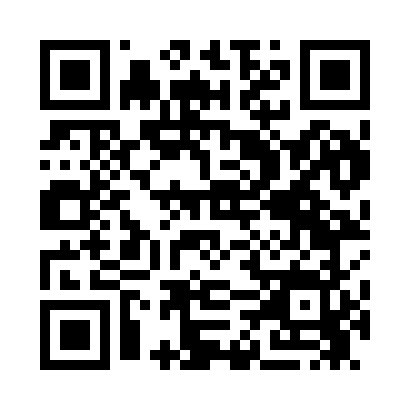 Prayer times for Macksburg, Iowa, USAMon 1 Jul 2024 - Wed 31 Jul 2024High Latitude Method: Angle Based RulePrayer Calculation Method: Islamic Society of North AmericaAsar Calculation Method: ShafiPrayer times provided by https://www.salahtimes.comDateDayFajrSunriseDhuhrAsrMaghribIsha1Mon4:085:481:215:228:5310:342Tue4:085:491:215:228:5310:333Wed4:095:491:215:228:5310:334Thu4:105:501:215:228:5310:325Fri4:115:501:215:228:5210:326Sat4:125:511:225:228:5210:317Sun4:125:521:225:228:5210:318Mon4:135:521:225:228:5110:309Tue4:145:531:225:228:5110:2910Wed4:155:541:225:228:5110:2911Thu4:175:541:225:228:5010:2812Fri4:185:551:235:228:5010:2713Sat4:195:561:235:228:4910:2614Sun4:205:571:235:228:4810:2515Mon4:215:571:235:228:4810:2416Tue4:225:581:235:228:4710:2317Wed4:235:591:235:228:4710:2218Thu4:256:001:235:228:4610:2119Fri4:266:011:235:228:4510:2020Sat4:276:021:235:228:4410:1921Sun4:286:031:235:218:4310:1722Mon4:306:031:235:218:4310:1623Tue4:316:041:235:218:4210:1524Wed4:326:051:235:218:4110:1425Thu4:346:061:235:208:4010:1226Fri4:356:071:235:208:3910:1127Sat4:366:081:235:208:3810:1028Sun4:386:091:235:208:3710:0829Mon4:396:101:235:198:3610:0730Tue4:406:111:235:198:3510:0531Wed4:426:121:235:198:3410:04